ПОЛОЖЕНИЕ О ВЕДЕНИИ ДОКУМЕНТАЦИИ ВОСПИТАТЕЛЯI. Общие положения1.	Настоящее Положение о ведении документации воспитателя (далее – Положение) разработано для Муниципального дошкольного образовательного учреждения «Детский сад № 103 комбинированного вида» (далее Учреждение) в соответствии с:Федеральным законом Российской Федерации «Об образовании в Российской Федерации» от 29.12.2012 г. № 273-ФЗ с изменениями и дополнениями;Приказом Министерства образования и науки Российской Федерации от 17.10.2013 г. № 1155 «Об утверждении федерального государственного образовательного стандарта дошкольного образования»;Приказом Министерства Просвещения Российской Федерации № 373 от 31.07.2020 г. «Об утверждении Порядка организации и осуществления образовательной деятельности по основным общеобразовательным программам - образовательным программам дошкольного образования»;Постановлением Главного государственного санитарного врача Российской Федерации от 28.09.2020№ 28 СП 2.4.3648-20 «Санитарно-эпидемиологические требования к организациям воспитания и обучения, отдыха и оздоровления детей и молодежи»;Уставом Учреждения.2. Цель - определение перечня основной документации воспитателя и установление единых требований к ней.3. Задача - установление порядка ведения документации, форм, сроков ее заполнения и хранения воспитателем Учреждения.4.  Срок действия положения до принятия нового.II. Основные функции положения2.1. Документация оформляется воспитателем ежегодно с начала учебного года.2.2. Допускается рукописное изложение материала и печатные варианты ведения документации. При ведении документации используется только синий цвет чернил.2.3. Воспитатель несет персональную ответственность за достоверность сведений и качество оформления документации.2.4. Контроль за ведением документации воспитателя осуществляется согласно Положения о контрольной деятельности заведующим, старшим воспитателем, либо ответственным лицом, назначенным приказом заведующего Учреждения.III. Перечень основной документации воспитателя3.1. Локальные акты Учреждения по обеспечению деятельности воспитателя (срок хранения - постоянно):Должностная инструкция воспитателя.Инструкциипо охране жизни и здоровья воспитанников.Инструкции по охране труда.Инструкции по соблюдению требований пожарной безопасности.Инструкции по охране труда при работе с электронной аппаратурой (телевизор, магнитофон, проектор и др.)Инструкциипо охране труда при перевозке воспитанников автомобильным транспортом.Инструкция по охране труда при проведении занятий по спортивным и подвижным играм(если нет инструктора по физической культуре). Инструкция по охране труда при проведении занятий по лыжам (если нет инструктора по физической культуре).Инструкция по охране труда при проведении непосредственно образовательной деятельности. Инструкция по охране труда при проведении массовых мероприятий.Алгоритм оказания первой медицинской помощи.3.2. Документация по организации образовательной деятельности воспитателя3.2.1. групп компенсирующей направленности:Адаптированная основная образовательная программа дошкольного образования Учреждения;Рабочая программа воспитания с календарным планом воспитательной работы в группе;Рабочая программа воспитателя по образовательной деятельности в _____ группе на _____учебный год;Календарно - тематическое планирование воспитательной–образовательной коррекционной работы (____год обучения детей с ____) № «название группы»  на_______учебный год.Перспективное планирование по образовательной области «художественно – эстетическое развитие» (______ год обучения детей с______) на________учебный год), титульный лист документации (Приложение № 1);Календарный план  воспитательной работы (Приложение № 2)План работы с детьми по профилактике безопасности на ____учебный год (детского дорожно-транспортного травматизма, пожарной безопасности, безопасности в быту, влесу, на водоемах) (Приложение № 3);Мониторинг достижения воспитанниками планируемых результатов освоения АООП (педагогическая диагностика, схемы, таблицы, обработка и анализ);Документы по самообразованию (материалы по обобщению собственного педагогического опыта);Молодые специалисты Учреждения, имеющие стаж педагогической работы менее 3 лет дополнительно осуществляют ведение: плана – конспекта (календарного планирования) совместной образовательной деятельности педагога с детьми (для индивидуальной и подгрупповой, фронтальнойформы организации непосредственно образовательной деятельности).3.2.2. Групп общеразвивающей направленности:Инновационная программа дошкольного образования «От рождения до школы» под редакцией Н. Е. Вераксы, Т. С. Комаровой, Э. М. Дорофеевой; Основная образовательная программа дошкольного образования Учреждения (в электронном виде).Рабочая программа воспитания с  календарным планом воспитательной работы в группе;Рабочая программа образовательной деятельности в _____ группе на _____учебный год;Календарно - тематическое планирование воспитательно-образовательной деятельности с воспитанниками группы №____  «название группы» на_____учебный год.Перспективное планирование по образовательной области «_________________» на ________учебный год, титульный лист документации (Приложение № 1);Календарный план  воспитательной работы (Приложение № 2)План работы с воспитанниками по профилактике безопасности на____ учебный год (детского дорожно-транспортного травматизма, пожарной безопасности, безопасности в быту, влесу, на водоемах) (Приложение № 3);Мониторинг достижения воспитанниками планируемых результатов освоения ООП (педагогическая диагностика, схемы, таблицы, обработка и анализ);Документы по самообразованию (материалы по обобщению собственного педагогического опыта);Молодые специалисты Учреждения, имеющие стаж педагогической работы менее 3 лет дополнительно осуществляют ведение: плана – конспекта (календарного планирования) совместной образовательной деятельности педагога с детьми (для индивидуальной и подгрупповой, фронтальной формы организации непосредственно образовательной деятельности).3.3. Документация по организации работы с воспитанниками групп компенсирующей и общеразвивающей направленности Учреждения:Табель посещаемости воспитанников;Социально демографические паспорта семей воспитанников: социальный паспорт семей воспитанников группы (общие сведения о воспитанниках и их родителях (законных представителях), социологическая анкета семьи, график посещения детей на дому, акт обследования ЖБУ (Приложение № 4) и др.;Журнал здоровья воспитанников группы(сведения о воспитанниках группы, диспансерный учет, наличие аллергических реакций, антропометрические данные, схема рассаживания детей за столами, списки на полотенца, кровати, шкафчики и др.) (Приложение № 5);Журнал «Утренний фильтр» (утренний осмотр воспитанников, педикулёз) (Приложение № 6);Журнал замены питьевой (бутилированной) воды (Приложение № 7);Журнал замены кипячёной воды (Приложение № 8);Индивидуальный образовательный маршрут ребенка с ограниченными возможностями здоровья и (или) ребёнка – инвалида;Тетрадь для музыкальных занятий;Дневник наблюдений за воспитанником из семьи группы социального риска (социально опасного положения);Дневник наблюдений за воспитанником;Воспитатели групп для детей раннего возраста дополнительно осуществляют ведение следующей документации: адаптационный лист, сетка стула, анкеты для родителей (законных представителей) воспитанников.3.4. Документация по организации взаимодействия с родителями:Перспективный план работы с родителями  (законными представителями) воспитанников (Приложение № 9)Протоколы родительских собраний группы (Приложение № 10)Документация по работе с родителями (материалы консультаций, родительских собраний, материалы для родительского уголка и др.).IV. Заключительные положения4.1. Ведение документации осуществляется в соответствии с требованиями, установленными локальными нормативными актами Учреждения. Отсутствие плана образовательной деятельности с воспитанниками на текущий рабочий день недопускается.4.2. Документация воспитателя хранится в соответствии с инструкцией по делопроизводству.4.3. Воспитатель имеет право внести свои предложения поизменению и  дополнению к настоящему Положениюна заседании Педагогического совета. ПРИНЯТО:  Педагогическим советом № 4Протокол № 4от 31 мая 2022 г.    4.4. Изменения и  дополнения к настоящему Положению принимаютсяпутём голосования при условии, что за них проголосует не менее двух третей участниковПедагогического совета. Приложение № 1Календарно - тематическое планирование воспитательной - образовательной коррекционной работы (___год обучения детей с ___)№ «название группы» на	учебный годПерспективное планирование по образовательной области «художественно – эстетическое развитие» (______ год обучения детей с______) (________уч. год)Календарно - тематическое планирование воспитательно - образовательнойдеятельности с воспитанниками группы№  «название группы»  на	учебный годПерспективное планирование по образовательной области «_______________________» (________уч. год)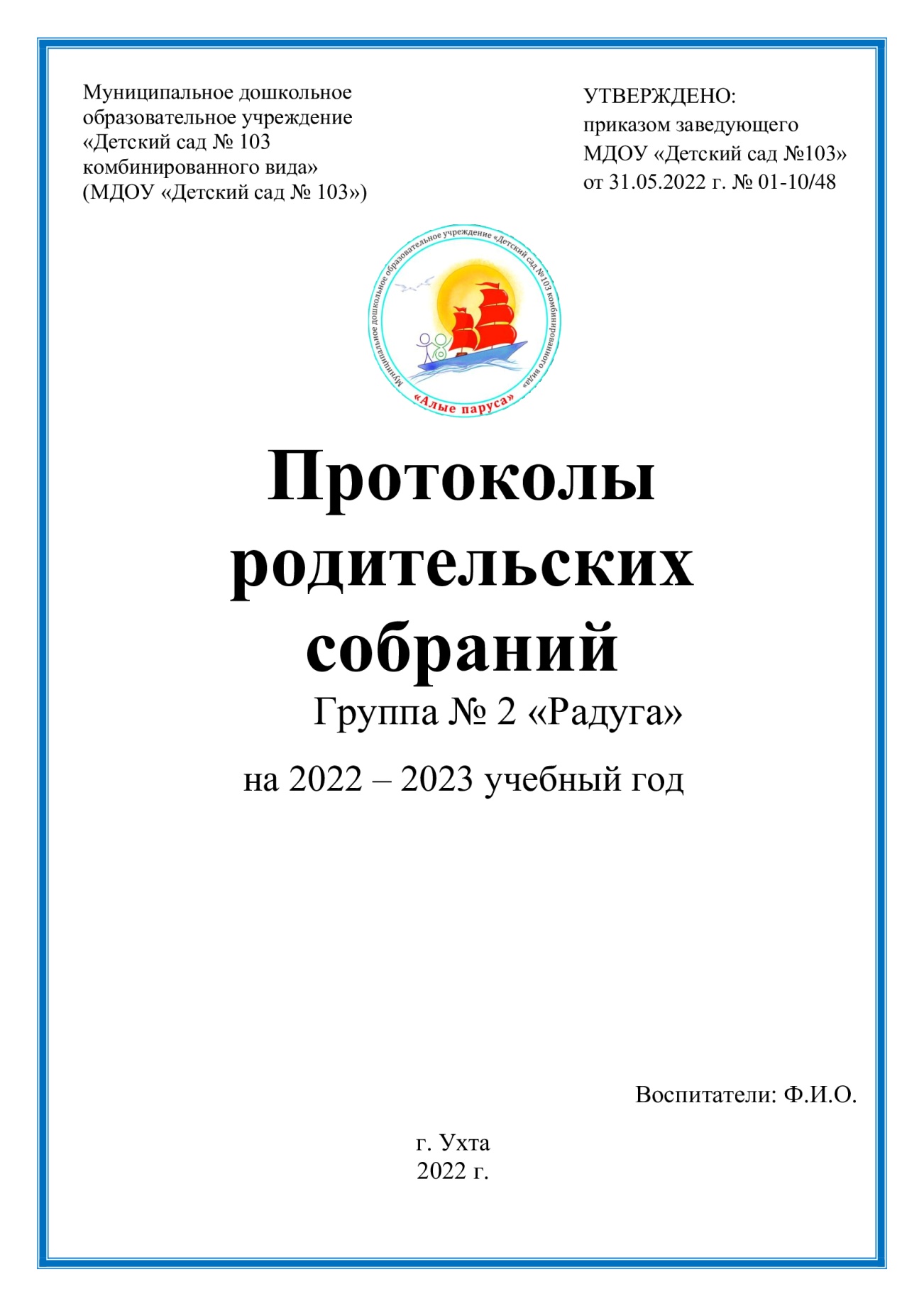 Приложение № 2Календарный план воспитательной работы в _______№_  «название группы»на __________ учебный годПриложение № 3План работы с воспитанниками по профилактике безопасности (детского дорожно - транспортного травматизма, пожарной безопасности, безопасности в быту, влесу, на водоемах)Группа № «название группы» на	____учебный годПриложение № 4Социально–демографическиепаспортасемей воспитанниковСоциальный паспорт семей воспитанников группы№ на	_____учебный годСведения о воспитанниках и их родителях (законных представителях)Социологическая анкета семьиФамилия, имя ребёнка, поступившего в детский сад_________________________ _____________________________________________________________________Его возраст______________________________________________________________Ф.И.О. мамы, возраст__________________________________________________Ф.И.О. папы, возраст___________________________________________________Образование мамы_____________________________________________________Образование папы_____________________________________________________Место работы и должность мамы______________________________________________________________________________________________________________Место работы и должность папы______________________________________________________________________________________________________________Кто входит в состав вашей семьи? ___________________________________________________________________________________________________________Сколько в семье детей? ________________________________________________ Какого возраста?  _____________________________________________________ Обеспеченность семьи: (отметить галочкой)- малообеспеченная (по статусу)- средний достаток- достаток выше среднего      12. Являетесь ли Вы опекунами? ___________________________________________      13. Статус семьи (отметить галочкой)            - полная            - неполная           ● в разводе           ● одинокая мать (отец)        14. Имеет ли семья отдельное жильё?  Да, нет (проживаем у родителей мужа, жены, на подселении, другое) _______________________________________________                                                                                              (нужное подчеркнуть)15. Имеет ли ребёнок свою комнату? Да, нет, другое ________________________16. Занимается ли ваш ребёнок где-нибудь, кроме детского сада? Где и чем? _____________________________________________________________________________________________________________________________________________17. Что ещё Вы считаете нужным сообщить о своей семье и ребёнке? _____________________________________________________________________________________________________________________________________________________________________________________________________________________________________________________________________________________________График посещения воспитанников на дому воспитанниковгруппы №	__«название группы» на	учебныйгодАКТ обследования жилищно-бытовых условий и условий воспитаниянесовершеннолетних детейот__________________ 20____годаНами,_______________________________________________________________________________________________________________________________________________________________________________________________________________________________________________________________________________________________________________в присутствии _____________________________________________________________________________________________________________________________________________проведено обследование жилищно-бытовых условий __________________________________________________________________________________________________________________________________________________________________________________________Обследованием установлено, что семья состоит из ____________ человек:_________________________________________________________________________________________________________________________________________________________________________________________________________________________________________________________________________________________________________________________________________________________________________________________________Адрес: _______________________________________________________________________Характеристика жилищно-бытовых условий___________________________________________________________________________________________________________________________________________________________________________________________________________________________________________________________________________________________________________________________________________________________Санитарное состояние _________________________________________________________Имеется ли необходимая мебель _________________________________________________Общий заработок семьи ________________________________________________________На момент посещения установлено _____________________________________________________________________________________________________________________________________________________________________________________________________________________________________________________________________________________________________________________________________________________________________________________________________________________________________________________________________________________________________________________________________________________________________________________________________________________________________________________________________________________________________________________________________________________________________________________________________________________________________________________________________________________________________________________________________________________________________________________________________________________________________________________________________________________________________________________________________________________________________________________________________________________________________________________________________________________________________________________________________________________________________________________________________________________________________________________________________________________________________________________________________________________________________________________________________________________________________________________________________________________________________________________________________________________________________________________________________________________________________________________________________________________________________________________________________________________________________________________________________________________________________________________________________________________________________________________________________________________________________________________________________________________________________________________________________________________________________________________________________________________________________________________________________________________________________________________________________________________________________________________________________________________________________________________________________________________________________________________________________________________________________________________________________________________________________________________________________________________________________________________________Заключение ________________________________________________________________________________________________________________________________________________________________________________________________________________________________________________________________________________________________________________________________________________________________________________________________________________________________________________________________________________________________________________________________________________________________________________________________________________________________________Обследование провели: 1. ______________________________________________________                                         2. ______________________________________________________                                         3. ______________________________________________________                                         4._______________________________________________________
Приложение № 5Журнал здоровьяСведения о воспитанниках группы № «название группы»на ________учебный годДиспансерный учётАллергические реакции на продукты питания воспитанников группа № «      »  на ______учебный годМаркировка мебели в соответствии с постановлением Главного государственного санитарного врача Российской Федерации от 28.09.2020 № 28СП 2.4.3648-20 «Санитарно-эпидемиологические требования к организациям воспитания и обучения,отдыха и оздоровления детей и молодежи»Схема рассаживания детей за столами группа №____ «название группы»на _________________учебный годПриложение № 6Журнал «Утренний фильтр»Журнал утреннего осмотра воспитанников (фильтр контроль)Июль 2022 г.Условные обозначения: ч – кожа чистая, ч – зев чистый, о – стул оформленный, н – стула не было, ж – жидкий стулПедикулёз месяц Сентябрь 2022 г.Ч – чистый, «+» – обнаружены, « - » - ребенок отсутствуетПриложение № 7Муниципальноедошкольноеобразовательноеучреждение«Детский сад № 103 комбинированного вида»(наименованиеобъекта)ЖУРНАЛучета замены питьевой (бутилированной) воды(группа №  «______»)Начат202  г.Окончен202  г.График смены бутилированной водыПриложение № 8ЖУРНАЛучета замены кипячённой воды(группа №  «название группы»)Начат202  г.Окончен202  г.График смены кипячённой водыПриложение № 9Перспективный план работы с родителями воспитанников группа № «название группы»  на ______учебный годПриложение № 10Муниципальноедошкольноеобразовательноеучреждение                          «Детский сад № 103 комбинированного вида»ПРОТОКОЛГруппового родительского собранияТема: «______»«	» мая 20___года	№	ПРЕДСЕДАТЕЛЬ:Родительскогокомитета	-И.О.ФамилияСЕКРЕТАРЬ:Родительскогокомитета	-И.О.ФамилияПРИГЛАШЕННЫЕ:Инспектор ГИБДД	-И.О.ФамилияПРИСУТСТВОВАЛИ:Заведующий	-И.О.ФамилияРодители:Списокприлагается(Приложение №)(всего_00_из_00_присутствующих)ПОВЕСТКАЗАСЕДАНИЯ:О годовых задачах  ДОУДокладвоспитателяФ.И.О.О работе специалистовДокладвоспитателяФ.И.О.О выборе родительского   комитета ДокладвоспитателяФ.И.О.Беседа «Правила дорожного движения»Доклад инспектора ГИБДД Ф.И.О.По первому вопросу повесткиСЛУШАЛИ: И.О.Ф. (воспитатель) рассказала о годовых задачах ДОУ ВЫСТУПИЛИ: И.О.Фамилия, И.О.Фамилия (родитель)Голосовали: «за»-_00_,«против» -_00_,«воздержались» -_00_РЕШИЛИ:Принять…Рекомендовать…Ответственностьзаисполнениенастоящегорешениявозложитьна…К.И. КаневуПо второму вопросу повестки СЛУШАЛИ:Приложение № 1Список родителей присутствующих на групповом родительском собрании дата…….Тема: «    »1.2.3.4.Список родителей присутствующих на групповом родительском собрании дата…….Тема: «    »Муниципальное дошкольное образовательное учреждение «Детский сад № 103 комбинированного вида»(МДОУ «Детский сад № 103»)УТВЕРЖДЕНО:приказом заведующегоМДОУ «Детский сад №103»от 31.05.2022 г. № 01-10/48МЕСЯЦМай. 2 неделяНЕДЕЛЯ03.05.-07.05ЛЕКСИЧЕСКАЯ ТЕМАДикие животные. Детёныши Совместная деятельность взрослых и детей с РАС в режимных моментахИгровая деятельность детей с РАС проводится ежедневно в первой и второй половинах дняОрганизация развивающей среды для самостоятельной деятельности детей с РАС (центры активности, все помещения группы)Взаимодействие с родителями (социальными партнерами)День неделиСпециально-организованная деятельностьСовместная деятельность взрослых и детей с РАС в режимных моментах образовательных областей: социально-коммуникативное, познавательное, речевое, художественно-эстетическое, физическое развитиеСовместная деятельность взрослых и детей с РАС в режимных моментах образовательных областей: социально-коммуникативное, познавательное, речевое, художественно-эстетическое, физическое развитиеСовместная деятельность взрослых и детей с РАС в режимных моментах образовательных областей: социально-коммуникативное, познавательное, речевое, художественно-эстетическое, физическое развитиеСовместная деятельность взрослых и детей с РАС в режимных моментах образовательных областей: социально-коммуникативное, познавательное, речевое, художественно-эстетическое, физическое развитиеДень неделиОрганизованная- образовательная деятельность ООД образовательной области художественно - эстетическое развитиеПрогулкаНерегламентированная образовательная деятельностьИндивидуальная работаСвободная самостоятельная деятельностьпонедельникМесяцНеделядатаЛексическаятемаВиддеятельностиТема ООДЦели, задачи ООДМетоды и приёмы взаимодействия с детьмиРазвивающая средаМетодическая литератураМЕСЯЦМай. 2 неделяНЕДЕЛЯ03.05.-07.05ЛЕКСИЧЕСКАЯ ТЕМАДикие животные. Детёныши Совместная деятельность взрослых и детей  в режимных моментахИгровая деятельность детей проводится ежедневно в первой и второй половинах дняОрганизация развивающей среды для самостоятельной деятельности детей (центры активности, все помещения группы)Взаимодействие с родителями (социальными партнерами)МЕСЯЦмайНЕДЕЛЯ03.05. 07.05ЛЕКСИЧЕСКАЯ ТЕМАДикие животные. ДетёнышиДень неделиСпециально-организованная деятельностьСовместная деятельность взрослых и детей  в режимных моментах образовательных областей: социально-коммуникативное, познавательное, речевое, художественно-эстетическое, физическое развитиеСовместная деятельность взрослых и детей  в режимных моментах образовательных областей: социально-коммуникативное, познавательное, речевое, художественно-эстетическое, физическое развитиеСовместная деятельность взрослых и детей  в режимных моментах образовательных областей: социально-коммуникативное, познавательное, речевое, художественно-эстетическое, физическое развитиеСовместная деятельность взрослых и детей  в режимных моментах образовательных областей: социально-коммуникативное, познавательное, речевое, художественно-эстетическое, физическое развитиеДень неделиОрганизованная- образовательная деятельность ООД образовательной области художественно - эстетическое развитиеПрогулкаНерегламентированная образовательная деятельностьИндивидуальная работаСвободная самостоятельная деятельностьпонедельникМесяцНеделядатаЛексическаятемаТема ООДЦели, задачи ООДМетоды и приёмы взаимодействия с детьмиРазвивающая средаМетодическая литератураЗначимые датыМероприятия с детьмиРабота с родителямиИтоговое мероприятиеОриентировочное время проведенияОтветственные Месяц Неделя Пожарная безопасность Дорожная безопасность Личная/бытовая безопасность Экологическая безопасностьСентябрь 1 неделяСентябрь 2 неделя Сентябрь 3 неделя Сентябрь 4 неделя1.Количество всего:1.1Полных семей1.2Неполных семей (в разводе)1.3Семей риска1.4Многодетных1.5Семей, имеющих детей инвалидов (ОВЗ)1.6Родители - инвалиды1.7Семьи, имеющие:1 ребенка2 ребенка3 ребенкаБолее1.8Опекуны1.9Малообеспеченные2.Количество семей, имеющих статус:2.1Беженцев 2.2Переселенцев3.Образование: 3.1Высшее3.2Среднее специальное3.3Среднее 4.Сферы деятельности4.1Производственная4.2Правоохранительные органы4.3Социальная 4.4Безработные 4.5Предприниматели №п/пФ.И.О. ребенка, дата рожденияФ.И.О. мамы, дата рождения, контактный телефон, образование, место работы, должность, раб.телефонФ.И.О. папы, дата рождения, контактный телефон, образование, место работы, должность, раб.телефон Домашний адрес, телефонСтатус семьи, количество детей в семьеФ.И.О.  ребенкаФ.И.О.  ребенкаДата рожденияДата рожденияНациональностьНациональностьДомашний адрес (фактического проживания)дом.телефонДомашний адрес (фактического проживания)дом.телефонАдрес регистрацииАдрес регистрации№  свидетельства о рождении№  свидетельства о рождении№ медицинского полиса№ медицинского полиса№ СНИЛСА№ СНИЛСАродителиродители    МАТЬФ.И.О.    МАТЬДата рождения    МАТЬОбразование    МАТЬМесто работы    МАТЬДолжность    МАТЬРабочий телефон    МАТЬМоб. Телефон ОТЕЦФ.И.О. ОТЕЦДата рождения ОТЕЦОбразование ОТЕЦМесто работы ОТЕЦДолжность ОТЕЦРабочий телефон ОТЕЦМоб. телефонСтатус семьиСтатус семьиСостав семьи (дети), Ф.И. ребенка, дата рождения (полностью) с указанием возраста.Состав семьи (дети), Ф.И. ребенка, дата рождения (полностью) с указанием возраста.Родственники:Родственники: Бабушка Ф.И.О. домашний адрес, телефон Бабушка Ф.И.О. домашний адрес, телефонДедушка Ф.И.О. домашний адрес, телефонДедушка Ф.И.О. домашний адрес, телефонТетя Ф.И.О. домашний адрес, телефонТетя Ф.И.О. домашний адрес, телефонДядя Ф.И.О. домашний адрес, телефонДядя Ф.И.О. домашний адрес, телефон№п/пФ.И. ребёнкаДата посещения№п/пФ.И. ребёнкаДата рождения№ свидетельства о рождении№ медицинского полисаАнтропометрические данные воспитанников группа № «название группы» на ______учебный годАнтропометрические данные воспитанников группа № «название группы» на ______учебный годАнтропометрические данные воспитанников группа № «название группы» на ______учебный годАнтропометрические данные воспитанников группа № «название группы» на ______учебный годАнтропометрические данные воспитанников группа № «название группы» на ______учебный годАнтропометрические данные воспитанников группа № «название группы» на ______учебный год№п/пФ.И. ребенкаНачало годаНачало года     Конец года     Конец года№п/пФ.И. ребенкароствесроствес№п/пФ.И.О.Год рожденияСтоит на учетеДиагнозРекомендацииГруппа здоровья /физическое развитие Физкультурная группа№ п/пФ.И. ребенкаИсключить из питанияГруппа роста детей(мм)Группа мебели(цвет)Высота стола (мм)Высота стула (мм)До 850Черный340180от 850 до 1000Белый4002201000 - 1150Оранжевый4602601150 - 1300Фиолетовый520300Свыше1300Желтый640380№п/п№п/пДатаЗа  достоверность предоставленной информации несу личную ответственностьПодпись родителяЗа  достоверность предоставленной информации несу личную ответственностьПодпись родителяЗа  достоверность предоставленной информации несу личную ответственностьПодпись родителя№п/п№п/пФ.И. ребенкаtttПримечаниеПримечаниеЗа  достоверность предоставленной информации несу личную ответственностьПодпись родителяtttПримечаниеПримечаниеЗа  достоверность предоставленной информации несу личную ответственностьПодпись родителяtttПримечаниеПримечаниеЗа  достоверность предоставленной информации несу личную ответственностьПодпись родителя№п/п№п/пФ.И. ребенкаутроденьвечеркожастулЗа  достоверность предоставленной информации несу личную ответственностьПодпись родителяутроденьвечеркожастулЗа  достоверность предоставленной информации несу личную ответственностьПодпись родителяутроденьвечеркожастулЗа  достоверность предоставленной информации несу личную ответственностьПодпись родителя1.1.2.2.3.3.4.4.5.5.6.6.7.7.8.8.      Сотрудники      Сотрудники      СотрудникиПодпись сотрудникаПодпись сотрудникаПодпись сотрудника1.2.3.4.       Педикулёз       Педикулёз       Педикулёз       Педикулёз       Педикулёз       Педикулёз       Педикулёз       Педикулёз       Педикулёз       Педикулёз       Педикулёз       Педикулёз       Педикулёз       Педикулёз       Педикулёз       Педикулёз       Педикулёз       Педикулёз       Педикулёз       Педикулёз       Педикулёз       Педикулёз       Педикулёз       Педикулёз       Педикулёз       Педикулёз       Педикулёз       Педикулёз       Педикулёз       Педикулёз       Педикулёз       Педикулёз       Педикулёз№п/пФ.И. ребёнка12345678910111213141516171819202122232425262728293031Дата сменыПодпись Дата сменыПодпись Дата сменыПодпись Дата сменыПодпись Дата сменыПодпись Дата сменыПодпись Мероприятие/датасентябрьоктябрьноябрьРодительские собранияОбщие, групповыеКонсультации для родителей Общие, индивидуальные, беседы, круглые столыАнкетированияКонкурсы групповые, учреждения, республиканские, федеральные, международныеПосещение семейСовместные мероприятия с родителямиОформление родительских уголков, папок передвижек.1.Оформление уголка безопасности.2.Оформление уголка здоровья.Информация на сайт, в группу ВК, другие мессенджерыОткрытые занятия, практикумы для родителей, дни открытых дверей, акции.……..……..Председатель Родительского комитетаподписьИ.О. ФамилияСекретарь Родительского комитетаподписьИ.О. Фамилия№ п/пФ.И. ребенкаФ.И.О. родителяПодпись